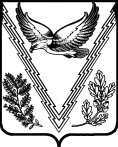 СОВЕТ  КУБАНСКОГО СЕЛЬСКОГО ПОСЕЛЕНИЯАПШЕРОНСКОГО РАЙОНАчетвертого созываРЕШЕНИЕот 07.07.2021                                                                                            №61станица КубанскаяОб утверждении  состава административной комиссии при администрации Кубанского сельского поселения Апшеронского районаВ соответствии Федеральным законом от 6 октября 2003 года № 131-ФЗ «Об общих принципах организации местного самоуправления в Российской Федерации», Уставом Кубанского сельского поселения Апшеронского района, Положением  об административной комиссии  администрации Кубанского сельского поселения Апшеронского района, Совет Кубанского сельского поселения Апшеронского района р е ш и л:1.Утвердить состав административной комиссии при администрации Кубанского сельского поселения Апшеронского района (прилагается).2. Решение  Совета Кубанского сельского поселения от  3 декабря 2018 года №161 «Об утверждении состава административной комиссии при администрации  Кубанского сельского поселения» считать утратившим силу.3.Настоящее решение вступает в силу со дня его подписания.ПРИЛОЖЕНИЕк решению СоветаКубанского сельского поселенияАпшеронского районаот ___________ №_____СОСТАВадминистративной комиссии при администрации Кубанского сельского поселения Апшеронского районаДубасов Андрей Юрьевич      -  главный специалист  отдела ЖКХ,    председатель комиссии Ембулаева Юлия Игоревна     -  ведущий специалист администрации Кубанского сельского поселения, заместитель председателя Корниенко Мария Андреевна    - делопроизводитель администрации Кубанского сельского поселения, секретарь комиссииРябинин Николай Владимирович       - ведущий специалист    организационного  отдела  администрации    Кубанского сельского поселенияВолушко Александра Викторовна   -   депутат избирательного округа №1                                                                (по согласованию)Чеботарев Игорь Иванович    -  атаман Кубанского хуторского казачьего обществаТанти-Оглы Асланбоб Харунович   -  лидер хемшилской диаспоры                                                               (по  согласованию)Панин Александр Николаевич    -   председатель ТОС №4 ст.Кубанской.Глава Кубанского сельского поселенияАпшеронского района                                                                   И.М.ТриполецГлава Кубанского сельского поселенияАпшеронского района                       И.М.Триполец Председатель СоветаКубанского сельского поселенияАпшеронского района                                        А.В.Волушко 